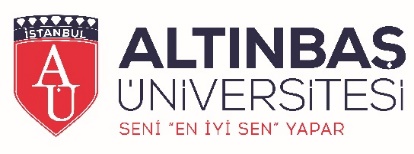 7. Yayınlar7.1. Uluslararası hakemli dergilerde yayınlanan makalelerTürkiye de Güvenlik Algı Politika Yapı. Uluslararası İlişkiler, 11(43), 2014:127-156. (Mustafa Aydın)Dış Politikayı Analiz Etmek Dış Politika Analizinde Yapan Yapı Sorunu, Uluslararası İlişkiler-International Relations, 9(36), 2013: 45-71.7.2. Uluslararası diğer hakemli dergilerde yayınlanan makalelerCrimea in Turkish-Russian Relations: Identity, Discourse, or Interdependence?, Athens Journal of Social Sciences, 5(4), 2018: 371-388. (Utku Özer)7.3. Ulusal hakemli dergilerde yayınlanan makalelerRussia Out NATO In: Georgia’s Perspective on Regional Peace and Security in the South Caucasus, Bilge Strateji, Cilt 12 2021, ss.89-106. (Utku Özer)Jeokültür ve Dünya Sistemi: Wallerstein'ı Yanlış mı Anladık?, Anadolu Üniversitesi Sosyal Bilimler Dergisi, 20(4), 2020, 133-150. (Utku Özer)Niyazi Berkes’in Çağdaşlaşma Tasarımında Hegelian İlerleme ve Tarihin Sonu: ‘Türkiye’de Çağdaşlaşma’yı Yeniden Okumak, Ankara Üniversitesi SBF Dergisi, 75(4), 2019, 1417-1441. (Utku Özer)Savaşlarla Kendini Gerçekleştiren Dünya Hegel Felsefesinde Savaş ve Ulus Devlet, İstanbul Üniversitesi Siyasal Bilgiler Fakültesi Dergisi, 2014, (51), 53-75.Savaşlarla İlerleyen Tarih: Immanuel Kant'ın Tarih Felsefesi ve Haklı Savas, PASAJLAR, 2(6), 2020, 181-205. (Utku Özer)Büyük Savaşta Kadınları Yeniden Düşünmek, Maltepe Üniversitesi Ekonomik, Toplumsal ve Siyasal Analiz Dergisi, 1, 2014, 124-143. (Cangül Örnek)Türk Dış Politikasının Belirlenmesinde Rejim Unsuru, İstanbul Ticaret Üniversitesi Sosyal Bilimler Dergisi, 4(8), 2005, 189-204. (Cevat Okutan) 7.4. Uluslararası bilimsel toplantılarda sunulan ve bildiri kitabında (Proceedings) basılan bildirilerWho Speaks for Turkey s Human Rights Policy Creative Leadership Before and After the EU Accession Process, Sasakawa Young Leaders Fellowship, 2007 Africa/Europe Regional ForumThe Responsibility to Rebuild A Subordinate or Superior Aspect, International Studies Association 57th Annual Convention, 2015.Crimea in Turkish Russian Relations Discourse Realism or Interdependence, Atiner 13th Annual International Conference on Politics International Affairs, 2015Perception of Crises in Turkish-Russian Media: A Comparative Analysis”, 3rd Politics and International Relations Congress, 2019.Bilim ve Ulusal Güç: 17. Yüzyıldan Günümüze Rusya'da Bilimsel Gelişmelerin Ulusal Güce Etkisi, 2nd International Turkish-Russian World Academic Research Congress, UTRAK, 2019. 7.5. Ulusal bilimsel toplantılarda sunulan ve bildiri kitabında basılan bildiriler7.6. Diğer Yayınlarİbn-i Rüşd ve Savaş: Haklı mı Haksız mı?, Doğu-Batı Dergisi, Sayı: 98, 2021.7.7. Akademik ÇevirilerSiyasi Coğrafya Dünya Ekonomisi Ulus Devlet ve Yerellik, Nobel Yayınevi, 2014.7.8. Yazılan Ulusal Kitaplar Türkiye'de Güvenlik: Algı, Politika, Yapı, Bilgi Üniversitesi Yayınları, 2014 (Mustafa Aydın).7.9. Yazılan Uluslararası Kitaplar 7.10. Yazılan Ulusal Kitaplarda BölümlerTek Ülke, Üç Hikâye: Sovyet Sonrası Gürcistan’da Ulus İnşası ve İç Çatışma, Palme Yayınevi, 2021. (Utku Özer).Türkiye’nin Batılılaşma Sürecinde ABD’nin Rolü, Türk-Amerikan İlişkileri: İki Yüzyıllık Süreç ve Ötesi, Editör: Sertif Demir, Ayça Eminoğlu, Barış Kitap, 2019.1960-1990 Dönemi Türk Dış Politikası, Türk Dış Politikası: Aktörler, Krizler, Çözümler, Editör: Ayça Eminoğlu, Sertif Demir Barış Kitap, 2017. On yedinci Yüzyıldan Günümüze Rusya'nın Karadeniz Politikası, Rusya’nın Doğu Politikası, Editör: Sezgin Kaya, Ekin Yayınevi, 2013. (Utku Özer)İlkçağlardan Günümüze Haklı Savaş Kavramı, Uluslararası İlişkilerde Çatışmadan Güvenliğe, Bilgi Üniversitesi Yayınları, 2012. 7.12. Yazılan Uluslararası Kitaplarda BölümlerThe Transatlantic Link in Turkey's Middle-Power Identity, Turkey's Changing Transatlantic Relations, Editör: Çigdem Üstün, Eda Kuşku Sönmez, Lexington Books, 2021. (Sinem Açıkmeşe)Water Scarcity and Political Wrangling: Security in the Euphrates and Tigris Basin, Facing Global and Environmental Change, Editör:Brauch, H.G. et. al., Springer, 2009. (Mustafa Aydın) 8. ProjelerMassive Open Online Course ‘Introduction to Strategic Studies and Geopolitics’MOOC-SG, NATO, 2021.1. Adı Soyadı FULYA AKSU2. Doğum Tarihi 3. Unvanı          ÜAK Doçent4. Öğrenim Durumu DereceAlanÜniversiteYıl4. Öğrenim Durumu DoktoraUluslararası İlişkilerAnkara Üniversitesi20114. Öğrenim Durumu Yüksek Lisans Uluslararası İlişkilerKaradeniz Teknik Üniversitesi20034. Öğrenim Durumu LisansUluslararası İlişkilerKaradeniz Teknik Üniversitesi19975. Akademik UnvanlarUnvanÜniversitesiTarihi5. Akademik UnvanlarDoç. Dr. Altınbaş Üniversitesi 20225. Akademik UnvanlarDr. Öğr. ÜyesiAltınbaş Üniversitesi 2016-20225. Akademik UnvanlarDr. Öğr. ÜyesiGaziantep Üniversitesi 2015-2016Dr. Öğr. ÜyesiMaltepe Üniversitesi2012-2015Dr. Öğr. ÜyesiKaradeniz Teknik Üniversitesi2011-2012Arş. Gör.Ankara Üniversitesi 2011-20036. Yönetilen Yüksek Lisans ve Doktora TezleriTez AdıDanışmanYılı6. 1. Yönetilen Yüksek Lisans Tezleri2014 Kırım Krizi ve Karadeniz Jeopolitiğinde Denge Politikası. Enis Selim Akman Fulya Aksu20196. 1. Yönetilen Yüksek Lisans TezleriUlusal Güç ve Robotik Askeri Teknolojiler Ekseninde Türkiye. Oğulcan Erdi Uzun Fulya Aksu20206. 1. Yönetilen Yüksek Lisans TezleriBölgesel güç ekseninde Türkiye-Iran İlişkileri: Karmaşık Karşılıklı Bağımlılık teorisi BağlamındaSuriye İç Savası, Katar Diplomatik Krizi ve Kuzey Irak Bölgesel Yönetimi Bağımsızlık ReferandumuSorunlarına Dayalı Bir Analiz. DUYGU BAHTIYARFulya Aksu20206. 1. Yönetilen Yüksek Lisans TezleriUnited Nations Peace Operations: Role Of SecurityCouncil, Mundher Shihab Ahmed Aljuboor. Fulya Aksu20206. 1. Yönetilen Yüksek Lisans Tezleri6. 1. Yönetilen Yüksek Lisans Tezleri6. 1. Yönetilen Yüksek Lisans Tezleri9. İdari GörevlerGöreviYeriTarihi9. İdari GörevlerAltınbaş Üniversitesi Toplumsal Cinsiyet ve Kadın Araştırmaları Merkezi Müdür, Altınbaş Üniversitesi2020-9. İdari GörevlerAltınbaş Üniversitesi İktisadi, İdari ve Sosyal Bilimler Fakültesi, Fakülte Bologna Koordinatörü, Altınbaş Üniversitesi2016-9. İdari GörevlerAltınbaş Üniversitesi Sosyal Bilimler Enstitüsü, Uluslararası İlişkiler Anabilim Dalı Bologna Koordinatörü Altınbaş Üniversitesi2016-9. İdari GörevlerAltınbaş Üniversitesi Sosyal Bilimler Enstitüsü, Siyaset ve Uluslararası İlişkiler Anabilim Dalı Bologna Koordinatörü, Altınbaş Üniversitesi2016-9. İdari GörevlerAltınbaş Üniversitesi İktisadi, İdari ve Sosyal Bilimler Fakültesi, Uluslararası İlişkiler Bölümü Co-Op KoordinatörüAltınbaş Üniversitesi2021-9. İdari GörevlerAltınbaş Üniversitesi Dış İlişkiler Koordinatörü, Altınbaş Üniversitesi2017- 2019 9. İdari Görevler10. Bilimsel ve Mesleki Kuruluşlara Üyelikler Kuruluşun AdıAkademisyenin GöreviTarihi10. Bilimsel ve Mesleki Kuruluşlara Üyelikler 10.1. Uluslararası Akademik ve Araştırma Kuruluşlarına Üyelikler10. Bilimsel ve Mesleki Kuruluşlara Üyelikler 10.1. Uluslararası Akademik ve Araştırma Kuruluşlarına Üyelikler10. Bilimsel ve Mesleki Kuruluşlara Üyelikler 10.2. Ziyaretçi Öğretim Üyelikleri10. Bilimsel ve Mesleki Kuruluşlara Üyelikler 10.2. Ziyaretçi Öğretim Üyelikleri10. Bilimsel ve Mesleki Kuruluşlara Üyelikler 10.3. Hakemlikler10. Bilimsel ve Mesleki Kuruluşlara Üyelikler 10.3. Hakemlikler11. Burslar ve ÖdüllerBurs / Ödül / Program AdıTarihi11. Burslar ve Ödüller11. Burslar ve Ödüller11. Burslar ve Ödüller11. Burslar ve Ödüller11. Burslar ve Ödüller11. Burslar ve Ödüller11. Burslar ve Ödüller12. Son 2 yılda verilen dersler Akademik YılDönemDersin AdıYüksek Lisans / Doktora Dersi12. Son 2 yılda verilen dersler Akademik YılDönemDersin AdıYüksek Lisans / Doktora Dersi12. Son 2 yılda verilen dersler 2020-2021GüzIR 313 Turkish Foreign Policy 1919-1960 Lisans 12. Son 2 yılda verilen dersler 2020-2021GüzIR 402 Diplomacy and Strategic Thinking Lisans 12. Son 2 yılda verilen dersler 2020-2021GüzIR 577 Politics and Society in Central Asia and CaucasiaYüksek Lisans 12. Son 2 yılda verilen dersler 2020-2021GüzSUI 507 Dış politikada Seçilmiş KonularYüksek Lisans 12. Son 2 yılda verilen dersler 2020-202112. Son 2 yılda verilen dersler 2020-2021BaharIR 314 Turkish Foreign Policy 1960-PresentLisans12. Son 2 yılda verilen dersler 2020-2021BaharIR 378 Russia and Eurasia in IRYüksek Lisans12. Son 2 yılda verilen dersler 2020-2021BaharSUI 531 Uluslararası İlişkilerde Temel KavramlarYüksek Lisans12. Son 2 yılda verilen dersler 2020-2021Bahar12. Son 2 yılda verilen dersler 2020-2021Bahar12. Son 2 yılda verilen dersler 12. Son 2 yılda verilen dersler 2019-202GüzIR 313 Turkish Foreign Policy 1919-1960Lisans 12. Son 2 yılda verilen dersler 2019-202GüzSUI 507 Dış Politikada Seçilmiş KonularYüksek Lisans12. Son 2 yılda verilen dersler 2019-202Güz12. Son 2 yılda verilen dersler 2019-202Güz12. Son 2 yılda verilen dersler 2019-20212. Son 2 yılda verilen dersler 2019-202BaharIR 314 Turkish Foreign Policy 1960-PresentLisans12. Son 2 yılda verilen dersler 2019-202BaharIR 378 Russia and Eurasia in IRYüksek Lisans12. Son 2 yılda verilen dersler 2019-202Bahar IR 504 SeminarYüksek Lisans12. Son 2 yılda verilen dersler 2019-202Bahar12. Son 2 yılda verilen dersler 2019-202Bahar